Samedi 8 octobre 2016De 10h à 14h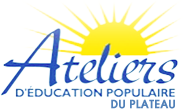 4273, rue Drolet, MontréalTél : 514-350-8881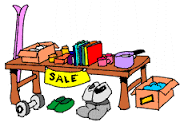 Date limite d’inscription :Mardi 4 octobre 2016Que ce soit pour vendre ou pour acheter,On vous y attend!Prix de réservation des tablesPrix de réservation des tablesPrix de réservation des tablesGrandeur des tablesMembreNon membrePetite table(34,5 po x 34,5 po)6$10$Grande table(69 po x 34,5 po)12$20$